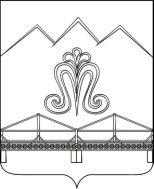 АДМИНИСТРАЦИЯ МОСТОВСКОГО ГОРОДСКОГО ПОСЕЛЕНИЯМОСТОВСКОГО РАЙОНАПОСТАНОВЛЕНИЕ      от 02.05.2017                                                                                 № 306                                  пгт Мостовской
Об утверждении административного регламента по предоставлению администрацией Мостовского городского поселения Мостовского района муниципальной услуги "Заключение дополнительного соглашения к договору аренды земельного участка, договору безвозмездного пользования земельным участком"В соответствии с Федеральным законом от 6 октября 2003 года №131-ФЗ "Об общих принципах организации местного самоуправления в Российской Федерации", Федеральным законом от 27 июля 2010 года №210-ФЗ "Об организации предоставления государственных и муниципальных услуг",  в целях повышения качества и доступности оказания муниципальных услуг администрацией Мостовского городского поселения Мостовского района п о с т а н о в л я ю:1. Утвердить административный регламент по предоставлению администрацией Мостовского городского поселения Мостовского района муниципальной услуги "Заключение дополнительного соглашения к договору аренды земельного участка, договору безвозмездного пользования земельным участком" согласно приложению.    2. Общему отделу администрации Мостовского городского поселения   (Беляев) обнародовать настоящее постановление и разместить на официальном сайте Мостовского городского поселения в сети Интернет www.pgt-mostovskoy.ru/.3. Контроль за выполнением настоящего постановления оставляю за собой.4. Постановление вступает в силу после его официального обнародованияГлава Мостовского городского поселения                                    С.А.Бугаев
ЛИСТ СОГЛАСОВАНИЯпроекта постановления администрации Мостовского городского поселения Мостовского района от ____________№ ________Об утверждении административного регламента по предоставлению администрацией Мостовского городского поселения Мостовского района муниципальной услуги «Заключение дополнительного соглашения к договору аренды земельного участка, договору безвозмездного пользования земельным участком»Проект внесен:Начальником отдела по финансам, бюджетуи экономике администрацииМостовского городского поселения С.А. Самадурова
Проект составлен:Ведущий специалист отдела по финансам, бюджету и экономике администрацииМостовского городского поселения Н.В. Новоселова
Проект согласован:Начальник общего отдела администрацииМостовского городского поселения Е.В. Беляев
Ведущий специалист администрацииМостовского городского поселения Н.В. Малюкова
ПРИЛОЖЕНИЕУТВЕРЖДЕНпостановлением администрацииМостовского городского поселенияМостовского районаот 02.05.2017 № 306АДМИНИСТРАТИВНЫЙ РЕГЛАМЕНТпо предоставлению муниципальной услуги«Заключение дополнительного соглашения к договору аренды земельного участка, договору безвозмездного пользования земельным участком»1. Общие положения1.1. Предмет регулирования административного регламентаАдминистративный регламент по предоставлению муниципальной услуги «Заключение дополнительного соглашения к договору аренды земельного участка, договору безвозмездного пользования земельным участком» (далее – Административный регламент) разработан в целях повышения качества предоставления и доступности муниципальной услуги, создания комфортных условий для получателей муниципальной услуги и устанавливает порядок и стандарт предоставления муниципальной услуги «Заключение дополнительного соглашения к договору аренды земельного участка, договору безвозмездного пользования земельным участком»  (далее – Муниципальная услуга).1.2. Круг заявителейМуниципальная услуга предоставляется юридическим лицам, индивидуальным предпринимателям, физическим лицам (далее заявители). 1.3.  Требования к порядку информирования о предоставленииМуниципальной услуги1.3.Требования к порядку информирования о предоставлении муниципальной услуги.Информация о предоставлении муниципальной услуги доводится до сведения заявителей:при личном обращении, по телефонам для справок (консультаций), посредством электронной почты, на Интернет-сайте, на информационных стендах в администрации Мостовского городского поселения  Мостовского района;на Интернет-сайте администрации Мостовского городского поселения;посредством размещения информации на едином портале государственных и муниципальных услуг и (или) региональном портале государственных и муниципальных услуг Краснодарского края в информационно-телекоммуникационной сети «Интернет» (далее – Портал);при личном обращении,  посредством интернет-сайтов (вкладки: «Online-консультант», «Электронный консультант», «Виртуальная приемная») многофункциональных центров предоставления государственных и муниципальных услуг Краснодарского края (далее – МФЦ), посредством размещения информационных стендов в МФЦ.1.3.1. Уполномоченный орган расположен по адресу:Краснодарский край, Мостовский район, пгт Мостовской,ул. Кооперативная, д.58, каб. 206, электронный адрес: most_adm58@mail.ru.Справочные телефоны уполномоченного органа: (861-92) 5-11-47.График работы уполномоченного органа:Адрес официального сайта администрации Мостовского городского поселения Мостовского района в сети Интернет: http://www.pgt-mostovskoy.ru.1.3.2. Информация о местонахождении и графике работы, справочных телефонах, официальных сайтов МФЦ приведены в приложении № 1 к настоящему административному регламенту.1.3.3. Адрес Портала государственных и муниципальных услуг (функций) Краснодарского края www.pgu.krasnodar.ru .1.4. Консультирование по вопросам предоставления муниципальной услуги осуществляется бесплатно.1.4.1. Основными требованиями к информированию заявителей являются:1) достоверность предоставляемой информации; 2) четкость в изложении информации; 3) полнота информации; 4) удобство и доступность получения информации;5) своевременность предоставления информации.1.4.2. Консультации предоставляются по следующим вопросам:1) перечень документов, необходимых для предоставления муниципальной услуги, комплектности (достаточности) представленных документов; 2) органы власти и организации, в которых заявитель может получить документы, необходимые для предоставления муниципальной услуги (наименование и их местонахождение); 3) время приема и выдачи документов; 4) порядок и сроки предоставления муниципальной услуги; 5) порядок обжалования решения или действий (бездействия), принятых или осуществляемых в ходе предоставления муниципальной услуги. 1.4.3.Обязанности должностных лиц при ответе на телефонные звонки, устные и письменные обращения граждан или организаций.Специалист, осуществляющий консультирование (посредством телефона или лично) по вопросам предоставления муниципальной услуги, должен корректно и внимательно относиться к заявителям.При консультировании по телефону специалист должен назвать свою фамилию, имя и отчество, должность, а затем в вежливой форме четко и подробно проинформировать обратившегося по интересующим его вопросам.Если специалист не может ответить на вопрос самостоятельно, либо подготовка ответа требует продолжительного времени, он может предложить обратившемуся обратиться письменно, либо назначить другое удобное для заинтересованного лица время для получения информации.Рекомендуемое время для телефонного разговора – не более 10 минут, личного устного информирования – не более 15 минут.Индивидуальное письменное информирование (по электронной почте) осуществляется путем направления электронного письма на адрес электронной почты заявителя и должно содержать четкий ответ на поставленные вопросы.1.5. Порядок, форма и место размещения информации.1.5.1.Информационные стенды, размещенные в администрации Мостовского городского поселения и в помещениях МФЦ, предоставляющих муниципальную услугу, должны содержать:режим работы, адреса МФЦ, органов администрации Мостовского городского поселения, предоставляющих муниципальную услугу;адрес официального Интернет-портала администрации Мостовского городского поселения Мостовского района, адрес электронной почты органа администрации Мостовского городского поселения, предоставляющего муниципальную услугу;почтовые адреса, телефоны, фамилии руководителей МФЦ и органа администрации Мостовского городского поселения Мостовского района, предоставляющего муниципальную услугу;порядок получения консультаций о предоставлении муниципальной услуги;порядок и сроки предоставления муниципальной услуги;образцы заявлений о предоставлении муниципальной услуги и образцы заполнения таких заявлений;перечень документов, необходимых для предоставления муниципальной услуги;основания для отказа в приеме документов о предоставлении муниципальной услуги;основания для отказа в предоставлении муниципальной услуги;досудебный (внесудебный) порядок обжалования решений и действий (бездействия) органов администрации Мостовского городского поселения Мостовского района, предоставляющих муниципальную услугу, а также их должностных лиц и муниципальных служащих;иную информацию, необходимую для получения муниципальной услуги.Такая же информация размещается на официальном Интернет-портале администрации Мостовского городского поселения Мостовского района и официальном сайте МФЦ1.5.2. В сети Интернет на официальном сайте Мостовского городского поселения размещается следующая информация:а) текст настоящего Регламента с приложениями;б) блок-схемы последовательности действий при исполнении административных процедур;в) перечень документов, необходимых для предоставления муниципальной услуги, и требования, предъявляемые к этим документам;г) месторасположение, график (режим) работы, номера телефонов, адреса интернет-сайта и электронной почты администрации, по которым заявители могут получить необходимую информацию.1.5.3. На Портале государственных и муниципальных услуг (функций) Краснодарского края www.pgu.krasnodar.ru представлены:а) основные сведения о порядке предоставления муниципальной услуги: - общая информация;- порядок консультирования;- права заявителя и обязанности органа власти;- основания для отказа в предоставлении муниципальной услуги;- контроль за оказанием муниципальной услуги;- сведения об оплате;- требования к местам предоставления муниципальной услуги;- срок предоставления муниципальной услуги и др.б) перечень документов, необходимых для предоставления муниципальной услуги, и требования, предъявляемые к этим документам;в) результаты предоставления муниципальной услуги;г) правовая основа предоставления муниципальной услуги;д) блок-схемы последовательности действий при исполнении административных процедур;е) другая информация по вопросам предоставления муниципальной          услуги. 1.5.4. Информация, размещаемая на официальных сайтах, должна быть доступна пользователям без взимания платы.2.Стандарт предоставления Муниципальной услуги2.1.Наименование Муниципальной услугиНаименование Муниципальной услуги – Заключение дополнительного соглашения к договору аренды земельного участка, договору безвозмездного пользования земельным участком.2.2.Наименование органа,предоставляющего Муниципальную услугуФункции по предоставлению Муниципальной услуги в Администрации осуществляет Учреждение.Прием заявлений и прилагаемых к нему документов осуществляет специалист в Учреждении.Согласно пункту 3 части 1 статьи 7 Федерального закона от 27 июля 2010 года N 210-ФЗ «Об организации предоставления государственных и муниципальных услуг» при предоставлении муниципальной услуги запрещено требовать от заявителя осуществления действий, в том числе согласований, необходимых для получения Муниципальной услуги и связанных с обращением в иные органы и организации, за исключением получения услуг, включенных в перечень услуг, которые являются необходимыми и обязательными для предоставления Муниципальных услуг.2.3. Результат предоставления Муниципальной услугиРезультатом предоставления Муниципальной услуги является: -выдача заявителю дополнительного соглашения к договору аренды  земельного участка, договору безвозмездного пользования;-отказ в предоставлении Муниципальной услуги в виде письменного ответа (отказа) в предоставлении Муниципальной услуги.2.4.Срок предоставления муниципальной услугиМуниципальная услуга предоставляется в срок не позднее 30 дней со дня регистрации заявления о предоставлении Муниципальной услуги.2.5.Правовые основания для предоставления Муниципальной услугиПредоставление Муниципальной услуги осуществляется в соответствии с:1)Гражданским кодексом Российской Федерации; 2)Земельным кодексом Российской Федерации от 25 октября 2001 года № 136-ФЗ;3)Федеральным законом от 21 июля 1997 года № 122-ФЗ «О государственной регистрации прав на недвижимое имущество и сделок с ним»;4) Федеральным законом от 25 октября 2001 года № 137-ФЗ «О введении в действие Земельного кодекса Российской Федерации»;5)Федеральным законом от 24 июля 2007 года № 221-ФЗ «О государственном кадастре недвижимости»; 6)Федеральным законом от 27 июля 2010 года № 210-ФЗ «Об организации предоставления государственных и муниципальных услуг»;7) постановлением Правительства Российской Федерации от 16 мая 2011 года № 373 «О разработке и утверждении административных регламентов исполнения государственных функций и административных регламентов предоставления государственных услуг;8)Приказа Минэкономразвития Российской Федерации от 13 сентября 2011 года № 475 «Об утверждении перечня документов, необходимых для приобретения прав на земельный участок»;9)Закона Краснодарского края от 05 ноября 2002 года № 532-КЗ «Об основах регулирования земельных отношений в Краснодарском крае»;10) постановлением Правительства Российской Федерации от 22 декабря 2012 года № 1376 «Об утверждении Правил организации деятельности многофункциональных центров предоставления государственных и муниципальных услуг».2.6.Исчерпывающий перечень документов, необходимыхв соответствии с законодательными или иными нормативнымиправовыми актами для предоставления Муниципальной услуги иуслуг, которые являются необходимыми и обязательными для предоставления Муниципальной услуги, подлежащихпредоставлению заявителем, способы их получения заявителем,в том числе в электронной форме, порядок их предоставленияДля получения Муниципальной услуги заявитель должен представить следующие документы: 1)заявление о заключении дополнительного соглашения для внесения изменений в договор аренды земельного участка или договор безвозмездного пользования, составляется на имя главы Мостовского городского поселения Мостовского района. Заявление должно содержать информацию о номере и дате договора (приложение № 2 к настоящему Регламенту); 2) документ, удостоверяющий личность заявителя (заявителей), являющегося физическим лицом, либо личность представителя физического или Устав юридического лица; 3) доверенность, оформленную в установленном законом порядке, удостоверяющую права (полномочия) представителя физического или юридического лица, если с заявлением обращается представитель заявителя (заявителей);4) документы, подтверждающие основание для внесения изменений в договор на использование земельного участка;5) договор аренды земельного участка или договор безвозмездного пользования.Документы предоставляются в оригинальном виде для снятия копии, после чего они возвращаются заявителю.Заявление заполняется при помощи средств электронно-вычислительной техники или от руки разборчиво (печатными буквами) чернилами черного или синего цвета.Форму заявления можно получить непосредственно в Учреждении, а также на официальном сайте в информационно-телекоммуникационной сети Интернет и на Портале.Заявитель имеет право представить заявление с приложением копий документов в Учреждении:-электронной почтой либо через Портал (при наличии электронной подписи);-лично, либо через своих представителей.2.7.Исчерпывающий перечень документов, необходимых в соответствии с нормативными правовыми актами для предоставления Муниципальной услуги, которые находятся в распоряжении государственных органов, органов местного самоуправления и иных органов, участвующих в предоставлении Муниципальных услуг, и которые заявитель вправе представить самостоятельноВ рамках межведомственного взаимодействия получаются следующие документы:1)выписка из Единого государственного реестра прав на недвижимое имущество и сделок с ним на земельный участок;2)выписка из Единого государственного реестра прав на недвижимое имущество и сделок с ним на здание, строение, сооружение, находящиеся на приобретаемом земельном участке;3) кадастровый паспорт земельного участка;4)выписка из Единого государственного реестра индивидуальных предпринимателей;5) выписка из Единого государственного реестра юридических лиц.Если заявителем по собственной инициативе вышеперечисленные документы не представлены, в соответствии с Федеральным законом от 27 июля 2010 года N 210-ФЗ «Об организации предоставления государственных и муниципальных услуг» Учреждение получает документы самостоятельно в порядке межведомственного взаимодействия.Документы, перечисленные в настоящем пункте, могут быть представлены заявителем самостоятельно.2.8.Перечень документов, которые запрещается требовать от заявителяОт заявителей запрещается требовать:- представления документов и информации или осуществления действий, представление или осуществление которых не предусмотрено нормативными правовыми актами, регулирующими отношения, возникающие в связи с предоставлением Муниципальной услуги;- представления документов и информации, которые в соответствии с нормативными правовыми актами Российской Федерации, нормативными правовыми актами Краснодарского края и муниципальными правовыми актами Мостовского городского поселения Мостовского района находятся в распоряжении  государственных органов, предоставляющих государственную услугу, иных государственных органов, органов местного самоуправления Мостовского городского поселения Мостовского района и (или) подведомственных государственным органам и органам местного самоуправления Мостовского городского поселения Мостовского района организаций, участвующих в предоставлении государственных и Муниципальных услуг, за исключением документов, указанных в части 6 статьи 7 Федерального закона от 27 июля 2010 года № 210-ФЗ «Об организации предоставления государственных и муниципальных услуг».2.9.Исчерпывающий перечень оснований для отказав приеме документов, необходимых для предоставленияМуниципальной услугиОснованиями для отказа в приеме документов, необходимых для предоставления муниципальной услуги, являются:-отсутствие у заявителя одного или нескольких документов, необходимых для получения Муниципальной услуги, наличие которых предусмотрено настоящим Административным регламентом;-отсутствие у заявителя соответствующих полномочий на получение Муниципальной услуги;-обращение заявителя об оказании Муниципальной услуги, предоставление которой не осуществляется Учреждением.О наличии оснований для отказа в приеме документов заявителя устно информирует специалист Учреждения, ответственный за прием документов. В случае если заявитель, после устного предупреждения о наличии вышеуказанных оснований для отказа в приеме документов для предоставления Муниципальной услуги, настаивает на приеме документов, специалист Учреждения принимает заявление с прилагаемыми документами, отразив в расписке о наличии одного или нескольких вышеуказанных оснований.В случае отказа в приеме документов заявление с приложениями возвращаются заявителю.Возвращение материалов не препятствует повторному обращению заявителя.Не может быть отказано заявителю в приеме дополнительных документов при наличии намерения их сдать.2.10.Исчерпывающий перечень основанийдля приостановления или отказа в предоставленииМуниципальной услуги2.10.1.Приостановление предоставления Муниципальной услуги не предусмотрено.2.10.2.Основаниями для принятия решения об отказе в предоставлении муниципальной услуги являются следующие случаи:-наличие в документах, предоставленных заявителем, недостоверных сведений, или несоответствие их требованиям законодательства;-на основании письменного обращения заявителя об отказе в предоставлении муниципальной услуги;-представление неполного комплекта документов, необходимых для принятия решения о предоставлении Муниципальной услуги, указанных в пункте 2.6 Административного регламента, а также содержание в документе неоговоренных приписок и исправлений, кроме случаев, когда допущенные нарушения могут быть устранены органами и организациями, участвующими в процессе оказания Муниципальных услуг, тексты документов написаны неразборчиво, документы исполнены карандашом, документы имеют серьезные повреждения, наличие которых не позволяет однозначно истолковать. Срок подготовки и направления решения об отказе в предоставлении Муниципальной услуги не может превышать 5 рабочих дней с момента выявления ответственным исполнителем либо согласующим должностным лицом причин, препятствующих предоставлению Муниципальной услуги, и входит в общий срок предоставления Муниципальной услуги.При принятии такого решения готовится соответствующее письмо с указанием причин отказа в предоставлении Муниципальной услуги, 1 экземпляр – в Учреждении.Отказ в предоставлении Муниципальной услуги не препятствует повторному обращению после устранения причины, послужившей основанием для отказа.2.11.Перечень услуг, которые являются необходимымии обязательными для предоставления Муниципальной услуги,в том числе сведения о документе (документах),выдаваемом (выдаваемых) организациями, участвующимив предоставлении Муниципальной услуги Других услуг, которые являются необходимыми и обязательными для предоставления Муниципальной услуги, законодательством Российской Федерации не предусмотрено.2.12.Размер платы  взимаемой с заявителя при предоставлении Муниципальной услуги и способы ее взимания Муниципальная услуга предоставляется без взимания муниципальной пошлины или иной платы.2.13.Порядок, размер и основания взимания платыза предоставление услуг, которые являются необходимымии обязательными для предоставления Муниципальной услуги,включая информацию о методике расчета размера такой платыЗа предоставление услуг, которые являются необходимыми и обязательными для предоставления Муниципальной услуги плата не взимается.2.14.Максимальный срок ожидания в очередипри подаче запроса о предоставлении Муниципальной услуги,услуги, предоставляемой организацией, участвующейв предоставлении Муниципальной услуги, и при получениирезультата предоставления таких услугМаксимальный срок ожидания в очереди при подаче заявления о предоставлении Муниципальной услуги не может превышать 15 минут, время ожидания в очереди при  получении результата предоставления Муниципальной услуги не может превышать 15 минут.2.15.Срок и порядок регистрации запроса заявителяо предоставлении Муниципальной услуги и услуги,предоставляемой организацией, участвующейв предоставлении Муниципальной услуги, в том числев электронной форме2.15.1. Срок регистрации заявления о предоставлении муниципальной услуги не может превышать 15 минут.2.15.2. Порядок регистрации заявления:-регистрация заявления производится специалистом Учреждения.-заявление регистрируется с использованием программного обеспечения для регистрации входящей корреспонденции с присвоением входящего номера и даты.Результатом административной процедуры регистрации заявления является присвоение заявлению входящего номера и даты. Результат указанной административной процедуры является основанием для начала административной процедуры – Заключение дополнительного соглашения к договору аренды земельного участка, договору безвозмездного пользования земельным участком. Порядок регистрации заявления полученного в электронной форме:заявление о предоставлении Муниципальной услуги, представленное в форме электронного документа, должно быть зарегистрировано в книге учета заявлений или электронном журнале не позднее рабочего дня, следующего за днем его получения.Получение заявления и необходимых для предоставления Муниципальной услуги документов, представляемых в форме электронных документов, подтверждается путем направления расписки в форме электронного документа, подписанного ЭП (далее - электронная расписка). Электронная расписка выдается по выбору заявителя посредством отправления сообщения электронной почтой по указанному заявителем в заявлении адресу электронной почты или с использованием веб-сервисов. Электронная расписка направляется заявителю в день регистрации заявления в книге учета заявлений или в электронном журнале. В электронной расписке указываются входящий регистрационный номер заявления о предоставлении Муниципальной услуги, дата получения заявления о предоставлении Муниципальной услуги и необходимых для предоставления Муниципальной услуги документов, представленных в форме электронных документов. 2.16.Требования к помещениям, в которых предоставляютсяМуниципальная услуга, услуга, предоставляемая организацией,участвующей в предоставлении Муниципальной услуги, к местуожидания и приема заявителей, размещению и оформлениювизуальной, текстовой и мультимедийной информации о порядкепредоставления таких услугМеста предоставления Муниципальной услуги должны отвечать следующим требованиям.Здания, в которых расположено Администрация и Учреждение должно быть оборудовано отдельным входом для свободного доступа заинтересованных лиц.Входы в помещения Администрации и Учреждение оборудуются пандусами, расширенными проходами, позволяющими обеспечить беспрепятственный доступ инвалидов, включая инвалидов-колясочников.Центральный вход в здание Администрации и Учреждение должен быть оборудован информационной табличкой (вывеской), содержащей информацию о наименовании, местонахождении, режиме работы Администрации и Учреждения, а помещения для работы с заинтересованными лицами оборудуются соответствующими информационными стендами, вывесками, указателями.Визуальная, текстовая и мультимедийная информация о порядке предоставления Муниципальной услуги размещается на информационном стенде или информационном терминале в помещении Учреждения для ожидания и приема граждан (устанавливаются в удобном для граждан месте), а также на Портале и официальном сайте.Оформление визуальной, текстовой и мультимедийной информации о порядке предоставления Муниципальной услуги должно соответствовать оптимальному зрительному и слуховому восприятию этой информации гражданами.Должностные лица, предоставляющие Муниципальную услугу, обеспечиваются личными нагрудными идентификационными карточками (бейджами) с указанием фамилии, имени, отчества (последнее - при наличии) и должности либо настольными табличками аналогичного содержания.Рабочие места должностных лиц, предоставляющих Муниципальную услугу, оборудуются компьютерами и оргтехникой, позволяющими своевременно и в полном объеме получать справочную информацию по вопросам предоставления услуги и организовать предоставление Муниципальной услуги в полном объеме.Места ожидания должны соответствовать комфортным условиям для заинтересованных лиц и оптимальным условиям работы специалистов, в том числе необходимо наличие доступных мест общего пользования.Места ожидания в очереди на консультацию или получение результатов Муниципальной услуги должны быть оборудованы стульями, кресельными секциями или скамьями (банкетками). Количество мест ожидания определяется исходя из фактической нагрузки и возможностей для их размещения в здании, но не может составлять менее 5 мест. Места для заполнения документов оборудуются стульями, столами (стойками), обеспечиваются писчей бумагой и канцелярскими принадлежностями в количестве, достаточном для оформления документов заинтересованными лицами.В помещениях для должностных лиц, предоставляющих Муниципальную услугу, и местах ожидания и приема заинтересованных лиц необходимо наличие системы кондиционирования воздуха, средств пожаротушения и системы оповещения о возникновении чрезвычайной ситуации.2.17.Показатели доступности и качества Муниципальной услуги,в том числе количество взаимодействий заявителя с должностнымилицами при предоставлении Муниципальной услуги и ихпродолжительность, возможность получения Муниципальнойуслуги в многофункциональном центре по предоставлениюгосударственных и Муниципальных услуг, возможность полученияинформации о ходе предоставления Муниципальной услуги,в том числе с использованием информационно-коммуникационныхтехнологийПоказателем доступности и качества Муниципальной услуги является возможность:-получать Муниципальную услугу своевременно и в соответствии со стандартом предоставления Муниципальной услуги;-получать полную, актуальную и достоверную информацию о порядке предоставления Муниципальной услуги, в том числе с использованием информационно-коммуникационных технологий;-получать информацию о результате предоставления Муниципальной услуги;-обращаться в досудебном и (или) судебном порядке в соответствии с законодательством Российской Федерации с жалобой (претензией) на принятое по его заявлению решение или на действия (бездействие) сотрудников Учреждения. Основные требования к качеству предоставления Муниципальной услуги:-своевременность предоставления Муниципальной услуги;-достоверность и полнота информирования гражданина о ходе рассмотрения его обращения;-удобство и доступность получения гражданином информации о порядке предоставления Муниципальной услуги.Показателями качества предоставления Муниципальной услуги являются срок рассмотрения заявления, отсутствие или наличие жалоб на действия (бездействие) должностных лиц.При предоставлении Муниципальной услуги:-при направлении запроса почтовым отправлением или в электронной форме непосредственного взаимодействия гражданина с должностным лицом, осуществляющим предоставление Муниципальной услуги, как правило, не требуется;-при личном обращении заявитель осуществляет взаимодействие с должностным лицом, осуществляющим предоставление Муниципальной услуги, при подаче запроса и получении подготовленных в ходе исполнения Муниципальной услуги документов.2.18.Иные требования, в том числе учитывающие особенностипредоставления Муниципальной услуги в многофункциональном центре по предоставлению государственных и Муниципальных услуги особенности предоставления Муниципальной услугив электронной формеОбеспечение возможности получения заявителями информации о предоставляемой Муниципальной услуге на официальном сайте Мостовского городского поселения Мостовского района http://www.pgt-mostovskoy.ru., Портале государственных услуг www.gosuslugi.ru. Обеспечение возможности для заявителей осуществлять с использованием Интернет-ресурсов мониторинг хода предоставления Муниципальной услуги.Обеспечение возможности получения заявителями на портале государственных услуг www.gosuslugi.ru, форм заявлений и иных документов, необходимых для получения Муниципальной услуги в электронном виде.Обеспечение возможности для заявителей в целях получения Муниципальной услуги представлять документы в электронном виде с использованием портала государственных услуг www.gosuslugi.ru. Обеспечение, при направлении заявителем обращения в форме электронного документа, представления заявителю электронного сообщения, подтверждающего поступление обращения.В случаях, установленных законодательством, заявления о предоставлении Муниципальной услуги и иные необходимые для предоставления Муниципальной услуги документы (электронные образы) могут подаваться в форме электронных документов с использованием сетей связи общего пользования, в том числе: -посредством отправки через Единый портал государственных и муниципальных услуг www.gosuslugi.ru; Верность электронных образов документов, если документы представляются в форме электронного документа с использованием сетей связи общего пользования, должна быть засвидетельствована в установленном законном порядке посредством электронной подписи (далее - ЭП).Заявление и необходимые для предоставления Муниципальной услуги  документы в форме электронных документов представляются: -посредством отправки через портал государственных и муниципальных услуг www.gosuslugi.ru,;-посредством отправки электронной почтой в Учреждение. Заявление и необходимые для предоставления Муниципальной услуги документы, представляемые с использованием сетей связи общего пользования в форме электронных документов, должны быть подписаны  с использованием средств ЭП, сертифицированных в соответствии с законодательством Российской Федерации. Содержание заявления о предоставлении Муниципальной услуги, представляемого в форме электронного документа, должно соответствовать форме заявления, установленной настоящим Административным регламентом.При несоответствии требованиям, установленным законодательством к электронным документам, заявление, полученное в форме электронного документа с использованием сетей связи общего пользования, не рассматривается как заявление на предоставление Муниципальной услуги.Заявление о предоставлении Муниципальной услуги, представленное в форме электронного документа, должно быть зарегистрировано в книге учета заявлений или электронном журнале не позднее рабочего дня, следующего за днем его получения.Получение заявления и необходимых для предоставления Муниципальной услуги документов, представляемых в форме электронных документов, подтверждается Учреждением путем направления расписки в форме электронного документа, подписанного ЭП (далее - электронная расписка). Электронная расписка выдается по выбору заявителя посредством отправления сообщения электронной почтой по указанному заявителем в заявлении адресу электронной почты или с использованием веб-сервисов. Электронная расписка направляется заявителю в день регистрации заявления в книге учета заявлений или в электронном журнале. В электронной расписке указываются входящий регистрационный номер заявления о предоставлении Муниципальной услуги, дата получения заявления о предоставлении Муниципальной услуги и необходимых для предоставления Муниципальной услуги документов, представленных в форме электронных документов. К электронной расписке прилагаются подписанные ЭП уполномоченного лица, осуществляющего предоставление Муниципальной услуги, заявление о предоставлении Муниципальной услуги и все необходимые для Муниципальной услуги документы, представленные в форме электронных документов.Для представления Муниципальной услуги в электронном виде документы должны быть переведены в электронный вид с помощью средств сканирования и иметь следующие технические требования: все документы должны быть отсканированы в формате Adobe PDF в черно-белом либо сером цвете, обеспечивающем сохранение всех аутентичных признаков подлинности (качество - не менее 200 точек на дюйм), а именно: графической подписи лица, печати, углового штампа бланка (если приемлемо), а также исходящего номера и даты документов. Размер файла не может превышать 5 Мб; каждый отдельный документ должен быть отсканирован и загружен в виде отдельного файла. Количество файлов должно соответствовать количеству документов, подаваемых для предоставления Муниципальной услуги, а наименование файлов должно позволять идентифицировать документ и количество страниц в документе (например: Паспорт от 02032009 1л.pdf).Подтверждением подачи документов в электронном виде является уведомление о поступлении документов в Учреждение с указанием даты поступления.По результатам рассмотрения полученных в электронном виде документов Учреждением, заявителю направляется одно из двух видов уведомлений: -уведомление о получении Учреждением документов; -уведомление о том, что документы не могут быть признаны поступившими в Учреждение в случае, если не соблюдены условия подачи, с указанием причин, в силу которых документы не могут считаться поступившими в Учреждение.Перечень причин, в силу которых документы не могут считаться поступившими в МФЦ следующие: -поступившие документы являются нечитаемыми, в частности страницы документа перевернуты, документ содержит не все страницы, нет нумерации, в прикрепленном файле отсутствует текст, документ направлен в формате, отличном от формата Adobe PDF, отсутствует связанный текст; -документ направлен повторно и (или) зарегистрирован ранее в Учреждении; -на документе отсутствует подпись заявителя, обратившегося за муниципальной услугой;-все документы отсканированы одним файлом (отсутствует разбивка документов на отдельные файлы); -наименование файлов не соответствует наименованиям документов.3.Состав, последовательность и сроки выполнения административных процедур (действий), требования к порядку их выполнения, в том числе особенности выполнения административных процедур в электронной форме, а также особенности выполнения административных процедур в многофункциональных центрах3.1.Исчерпывающий перечень административных процедур Предоставление Муниципальной услуги включает в себя следующие административные процедуры:-прием и первичная проверка заявления и приложенных к нему документов;-рассмотрение заявления;-формирование и направление межведомственных запросов в органы (организации), участвующие в предоставлении Муниципальной услуги;-принятие решения о заключении дополнительного соглашения к договору аренды земельного участка, договору безвозмездного пользования земельным участком, либо об отказе в предоставлении Муниципальной услуги;-выдача заявителю дополнительного соглашения к договору аренды земельного участка, договору безвозмездного пользования земельным участком, или письменного уведомления об отказе в предоставлении муниципальной услуги.Блок-схема последовательности проведения административных процедур при предоставлении Муниципальной  услуги приведена в приложении № 3 к настоящему Административному регламенту.3.2.Административная процедура «Прием и первичная проверка заявления и приложенных к нему документов»Основанием для начала административной процедуры является обращение в Учреждение заявителя с заявлением и приложенными к нему документами, указанными в пункте 2.6. настоящего Административного регламента (далее – представленные документы).Заявление может быть подано:- при личном обращении заявителя в Учреждение, согласно приложению № 2 к настоящему Административному регламенту;- в виде почтового обращения в Администрацию с описью вложения;- посредством отправки через портал государственных и муниципальных услуг www.gosuslugi.ru. При личном обращении заявителя в Учреждение специалист, осуществляющий прием заявления и представленных документов, осуществляет следующие действия:-устанавливает личность заявителя, в том числе проверяет документ, удостоверяющий личность, проверяет полномочия заявителя, в том числе полномочия представителя действовать от его имени;-проверяет наличие всех необходимых документов, которые заявитель должен представить самостоятельно;-проверяет соответствие представленных документов установленным требованиям, удостоверяясь, что:-документы в установленных законодательством случаях нотариально удостоверены, скреплены печатями, имеют надлежащие подписи сторон или определённых законодательством должностных лиц;-тексты документов написаны разборчиво;-фамилии, имена и отчества физических лиц, адреса их мест жительства написаны полностью;-в документах нет подчисток, приписок, зачёркнутых слов и иных не оговоренных в них исправлений;-документы не исполнены карандашом;-документы не имеют серьёзных повреждений, наличие которых не позволяет однозначно истолковать их содержание;-срок действия документов не истёк;-документы содержат информацию, необходимую для предоставления Муниципальной услуги, указанной в заявлении;-документы представлены в полном объёме; -сличает представленные экземпляры оригиналов и копий документов (в том числе нотариально удостоверенные) друг с другом. Если представленные копии документов нотариально не заверены, сличив копии документов с их подлинными экземплярами, заверяет своей подписью с указанием фамилии и инициалов и  заверяет оттиском печати «Копия».При отсутствии у заявителя надлежащим образом оформленного письменного заявления должностное лицо, уполномоченное на прием заявлений, помогает заявителю в оформлении заявления.При отсутствии оснований для отказа в приеме документов должностным лицом, уполномоченным на прием заявлений, выдается расписка в получении документов.Регистрация заявления осуществляется в порядке, установленном пунктом 2.15 раздела 2 Административного регламента.Заявитель в обязательном порядке устно информируется:-о сроке предоставления Муниципальной услуги;-о возможности отказа в предоставлении Муниципальной услуги.Результатом административной процедуры приема и первичной проверки заявления и приложенных к нему документов является выдача заявителю расписки в получении документов.Продолжительность приема и первичной проверки заявления и приложенных к нему документов не должна превышать 15 минут.В Администрации, в случае поступления заявления в виде почтового обращения, регистрация заявления о предоставлении Муниципальной услуги и пакета документов, приложенного к заявлению, производится в день его поступления путем присвоения каждому заявлению уникального входящего номера.3.3.Административная процедура «Передача заявления и прилагаемых к нему документов из Администрации в Учреждение Основанием для выполнения административной процедуры является поступление заявления и прилагаемых к нему документов в Администрацию.После принятия заявления и прилагаемых к нему документов в Администрации, документы из Администрации в течение 1 рабочего дня передаются в Учреждение. В случае поступления представленных документов в Администрацию в виде почтового с описью вложения, специалист Администрации, осуществляющий прием заявления и представленных документов (далее - специалист Администрации, осуществляющий прием документов), регистрирует заявление путем внесения входящего номера, даты регистрации и сведений о заявлении в Единую систему электронного документооборота и передает главе Мостовского городского поселения Мостовского района  (далее - Глава). Глава Мостовского городского поселения Мостовского района направляет письмо с пакетом документов руководителю Учреждения. Руководитель Учреждения, определяет специалиста, ответственного за проведение административной процедуры.Максимальный срок выполнения данного действия составляет не более 2-х рабочих дней.3.4.Административная процедура «Рассмотрение заявления» Основанием для начала административной процедуры является принятие специалистом Учреждения заявления и прилагаемых к нему документов.После получения документов специалист Учреждения осуществляет проверку полноты и достоверности документов, выявляет наличие оснований для предоставления Муниципальной услуги или отказа в предоставлении Муниципальной услуги.Максимальный срок рассмотрения заявления и документов Учреждением составляет 2 дня.3.5.Административная процедура «Формирование и направление межведомственных запросов в органы (организации), участвующие в предоставлении Муниципальной услуги»В случае не представления заявителем по собственной инициативе документов указанных в пункте 2.7 Административного регламента  специалист Учреждения в течение 2 рабочих дней, готовит  и направляет межведомственные запросы в соответствующие органы (организации):-межрайонную инспекцию Федеральной налоговой службы;-Федеральную службу государственной регистрации, кадастра и картографии Управления Федеральной службы государственной регистрации, кадастра и картографии по Краснодарскому краю, Выселковский отдел и в течение 5 рабочих дней получает межведомственные ответы.МФЦ вправе направлять межведомственные запросы в соответствующие органы (организации), участвующие в предоставлении Муниципальной услуги в течение 1 рабочего дня с момента принятия заявления и документов при этом передача заявления и документов в Администрацию осуществляется  в течении 1 рабочего дня с момента поступления  межведомственных ответов от соответствующих органов (организаций), участвующих в предоставлении Муниципальной услуги.Межведомственные запросы оформляются в соответствии с требованиями, установленными Федеральным законом от 27 июля 2010 № 210-ФЗ «Об организации предоставления государственных и муниципальных услуг».Направление межведомственных запросов оформляется в электронной форме и осуществляется с использованием единой системы межведомственного электронного взаимодействия, либо по иным электронным каналам.При отсутствии технической возможности формирования и направления межведомственного запроса в форме электронного документа запрос направляется на бумажном носителе по почте, факсу с одновременным его направлением по почте или курьерской доставкой.Результат административной процедуры является получение Учреждением информации по запросу.Максимальный срок формирования и направления межведомственных запросов в органы (организации), участвующие в предоставлении Муниципальной услуги, составляет 2 дня.3.6.Административная процедура «Принятие решения о заключении дополнительного соглашения к договору аренды земельного участка, договору безвозмездного срочного пользования земельным участком или об отказе в предоставлении Муниципальной услуги» По результатам рассмотрения приложенных к заявлению документов, а так же информации, представленной по межведомственным запросам, при наличии предусмотренных законодательством оснований принимается:- решение о предоставлении Муниципальной услуги;- уведомление об отказе в предоставлении Муниципальной услуги.При отсутствии оснований для отказа в предоставлении Муниципальной услуги, специалист Учреждения, готовит проект дополнительного соглашения к договору аренды земельного участка, договору безвозмездного пользования земельным участком (далее – проект Соглашения) (приложение № 4).В случае наличия оснований для отказа в предоставлении Муниципальной услуги специалист Учреждения в срок не позднее 5 календарных дней готовит письменное уведомление об отказе в предоставлении Муниципальной услуги с указанием причин отказа, которое подписывается руководителем Учреждения  в течение 3 дней.Передача уведомления об отказе в предоставлении Муниципальной услуги осуществляется в течение 1-го дня.Согласование проекта Соглашения осуществляется соответствующими должностными лицами Администрации из расчета 1 день на каждое должностное лицо.Срок подготовки, согласования, подписания Соглашения не может превышать 14 рабочих дней со дня принятия заявления в Администрации.Результатом административной процедуры является подписанное Руководителем Учреждения дополнительное соглашение или письменный отказ в предоставлении Муниципальной услуги.Способом фиксации результата административной процедуры является оформление дополнительного соглашения для внесения изменений в договор аренды земельного участка или договор безвозмездного пользования на бумажном носителе.3.7.Административная процедура «Передача и выдача заявителю дополнительного соглашения к договору аренды земельного участка, договору безвозмездного пользования земельным участком или письменного уведомления об отказе в предоставлении Муниципальной услуги»Основанием для начала административной процедуры является наличие согласованного и дополнительного соглашения к договору аренды земельного участка, договору безвозмездного пользования земельным участком, или письменного уведомления об отказе в предоставлении Муниципальной услуги.При выдаче документов специалист Учреждения: -устанавливает личность заявителя-знакомит заявителя с содержанием результата Муниципальной услуги и выдаёт его.Заявитель подтверждает получение результата Муниципальной услуги личной подписью с расшифровкой в соответствующей графе расписки, которая хранится в МФЦ.Результатом административной процедуры является передача заявителю дополнительного соглашения к договору аренды земельного участка или договору безвозмездного пользования земельным участком либо письменного уведомления об отказе в предоставлении Муниципальной услуги.Максимальный срок выполнения административной процедуры составляет 1 день.4. Формы контроля за исполнением административного регламентаТекущий контроль за соблюдением последовательности действий сотрудников органов и организаций, участвующих в предоставлении Муниципальной услуги, определенных административными процедурами по предоставлению Муниципальной услуги, осуществляется их непосредственными руководителями, а также уполномоченным должностным лицом, ответственным за организацию работы по предоставлению Муниципальной услуги.Руководители органов и организаций, участвующих в предоставлении Муниципальной услуги, организуют работу по предоставлению Муниципальной услуги, определяют должностные обязанности сотрудников, осуществляют контроль за их исполнением, принимают меры к совершенствованию форм и методов служебной деятельности, обучению сотрудников, несут персональную ответственность за исполнение письменных обращений граждан, соблюдение законности.Специалист Учреждения несет персональную ответственность за сохранность документов, полученных от заявителя, правильность и полноту их оформления, соблюдение срока исполнения процедур, достоверность, правильность и своевременность внесения сведений. Специалист Учреждения несет персональную ответственность за сохранность документов, переданных ему для исполнения,  соблюдение срока исполнения процедур, законность подготовленных им документов.Обязанности специалистов Учреждения по исполнению Административного регламента закрепляются в их должностных обязанностях.Должностным лицом, ответственным за организацию работы по предоставлению Муниципальной услуги, текущий контроль осуществляется путем проведения проверок соблюдения положений Административного регламента и иных нормативных правовых актов Российской Федерации.Периодичность осуществления текущего контроля устанавливается главой Мостовского городского поселения Мостовского района или его заместителями.Заместитель главы Мостовского городского поселения Мостовского района, курирующий соответствующее направления деятельности, осуществляет контроль за полнотой и качеством предоставления Муниципальной услуги, который включает в себя проведение проверок, направленных на выявление и устранение причин и условий, вследствие которых были нарушены права и свободы граждан, а также рассмотрение, подготовку ответов на обращения граждан, содержащих жалобы на нарушение порядка предоставления Муниципальной услуги.В случае выявления нарушений прав граждан по результатам проведенных проверок в отношении виновных лиц принимаются меры в соответствии с законодательством Российской Федерации.5.Досудебный (внесудебный) порядок обжалования решений и действий (бездействия) органа, предоставляющего Муниципальную услугу, а также должностных лиц, муниципальных служащихЗаявитель может обратиться с жалобой, в том числе в следующих случаях:1)нарушение срока регистрации запроса заявителя о предоставлении   Муниципальной услуги;2)нарушение срока предоставления Муниципальной услуги;3)требование у заявителя документов, не предусмотренных нормативными правовыми актами Российской Федерации, нормативными правовыми актами субъектов Российской Федерации, муниципальными правовыми актами  Мостовского городского поселения Мостовского района для предоставления муниципальной услуги;4)отказ в приеме документов, предоставление которых предусмотрено нормативными правовыми актами Российской Федерации, нормативными правовыми актами субъектов Российской Федерации, муниципальными правовыми актами Мостовского городского поселения Мостовского района для предоставления  Муниципальной услуги, у заявителя;5)отказ в предоставлении  Муниципальной услуги, если основания отказа не предусмотрены федеральными законами и принятыми в соответствии с ними иными нормативными правовыми актами Российской Федерации, нормативными правовыми актами субъектов Российской Федерации, муниципальными правовыми актами Мостовского городского поселения Мостовского района;6)затребование с заявителя при предоставлении  Муниципальной услуги платы, не предусмотренной нормативными правовыми актами Российской     Федерации, нормативными правовыми актами субъектов Российской Федерации, муниципальными правовыми актами Мостовского городского поселения Мостовского района;7)отказ Учреждения, предоставляющего Муниципальную услугу, должностного лица Учреждения, предоставляющего Муниципальную услугу, в исправлении допущенных опечаток и ошибок в выданных в результате предоставления Муниципальной услуги документах либо нарушение установленного срока  таких исправлений.Жалоба подаётся в письменной форме на бумажном носителе (в электронной форме) в орган, предоставляющий Муниципальную услугу. Жалобы на решения, принятые руководителем органа, предоставляющим Муниципальную услугу, подаются главе Мостовского городского поселения Мостовского района.Жалоба может быть направлена по почте, через многофункциональный центр, с использованием информационно-телекоммуникационной сети «Интернет», официального сайта органа, предоставляющего Муниципальную услугу, единого портала государственных и Муниципальных услуг либо регионального портала государственных и Муниципальных услуг, а также может быть принята при личном приеме заявителяЖалоба должна содержать:1)наименование органа, предоставляющего Муниципальную услугу, должностного лица органа, предоставляющего Муниципальную услугу, либо муниципального служащего, решения и действия (бездействие) которых обжалуются;2)фамилию, имя, отчество (последнее - при наличии), сведения о месте жительства заявителя - физического лица либо наименование, сведения о месте нахождения заявителя - юридического лица, а также номер (номера) контактного телефона, адрес (адреса) электронной почты (при наличии) и почтовый адрес, по которым должен быть направлен ответ заявителю;3)сведения об обжалуемых решениях и действиях (бездействии) органа,  предоставляющего Муниципальную услугу, должностного лица органа, предоставляющего Муниципальную услугу;4)доводы, на основании которых заявитель не согласен с решением и действием (бездействием) Учреждения, предоставляющего Муниципальную услугу, должностного лица Учреждения, предоставляющего Муниципальную услугу. Заявителем могут быть представлены документы (при наличии), подтверждающие доводы заявителя, либо их копии.Жалоба, поступившая в Учреждении, предоставляющее  Муниципальную услугу, подлежит рассмотрению должностным лицом, наделенным полномочиями по рассмотрению жалоб, в течение пятнадцати рабочих дней со дня её регистрации, а в случае обжалования отказа Учреждения,  предоставляющего Муниципальную услугу, должностного лица Учреждения,  предоставляющего Муниципальную услугу, в приеме документов у заявителя либо в исправлении допущенных опечаток и ошибок или в случае обжалования нарушения установленного срока таких исправлений - в течение пяти рабочих дней со дня ее регистрации.По результатам рассмотрения жалобы Учреждение, предоставляющее Муниципальную услугу, принимает одно из следующих решений:1)удовлетворяет жалобу, в том числе в форме отмены принятого решения, исправления допущенных Учреждением, предоставляющим Муниципальную услугу, опечаток и ошибок в выданных в результате предоставления Муниципальной услуги документах, возврата заявителю денежных средств, взимание которых не предусмотрено нормативными правовыми актами Российской  Федерации, нормативными правовыми актами субъектов Российской Федерации, муниципальными правовыми актами, а также в иных формах;2)отказывает в удовлетворении жалобы.Не позднее дня, следующего за днем принятия решения заявителю в письменной форме и по желанию заявителя в электронной форме направляется мотивированный ответ о результатах рассмотрения жалобы.В случае установления в ходе или по результатам рассмотрения жалобы признаков состава административного правонарушения или преступления должностное лицо, наделенное полномочиями по рассмотрению жалоб, незамедлительно направляет имеющиеся материалы в органы прокуратуры.Начальником отдела по финансам,бюджету и экономике С.А.Самадурова
ПРИЛОЖЕНИЕ № 1к административному регламентупо предоставлению администрациейМостовского городского поселенияМостовского района муниципальнойуслуги «Выдача разрешения на использование земель или земельного участка, находящихся в государственной или муниципальной собственности, без предоставления земельного участка и установления сервитута»Перечень многофункциональных центров предоставления государственных и муниципальных услуг Краснодарского краяНачальником отдела по финансам,бюджету и экономике С.А.Самадурова
	ПРИЛОЖЕНИЕ №2	 к административному регламенту	по предоставлению муниципальной услуги	«Заключение дополнительного соглашения	к договору аренды земельного участка,	договору безвозмездного 	пользования земельным участком» 	ПРИМЕРНАЯ ФОРМА Заявление от физического лица		Главе Мостовского городского	поселения Мостовского района	________________________________					ЗАЯВЛЕНИЕЯ,________________________________________________________________(Ф И О физического лица)паспортные данные, паспорт: серия ____________ номер __________________выдан «___» ________ _____ г._____________________________________                                                 (каким органом выдан)в лице_______________________________________________________________________________________________________________________________действующего на основании__________________________________________                                             (доверенности)контактный телефон_________________________________________________адрес заявителя_____________________________________________________                   (адрес регистрации или преимущественного места жительства физического лица)Прошу заключить дополнительное соглашение к договору __________________________________________________________________________________аренды, безвозмездного пользования земельным участкомот ______________ № ____________________________________ земельного участка      с кадастровым номером __________________________, площадью ______________________________, расположенног_____________________________________________________(местоположение)в связи с __________________________________________________________	Даю свое согласие администрации Мостовского городского поселения Мостовского района на обработку моих персональных данных, включая сбор, систематизацию, накопление, хранение, уточнение (обновление, изменение), использование, распространение (в том числе передачу), обезличивание, блокирование, уничтожение персональных данных.	К заявлению прилагаются следующие документы:1)документ, удостоверяющий личность заявителя (заявителей), являющегося физическим лицом, либо личность представителя физического или Устав юридического лица (копия) (на___л);2)доверенность, оформленную в установленном законом порядке, удостоверяющую права (полномочия) представителя физического или юридического лица, если с заявлением обращается представитель заявителя (заявителей) (копия) (на___л);           3) документы, подтверждающие основание для внесения изменений в договор на использование земельного участка (копия) (на___л); 4) договор аренды земельного участка или договор безвозмездного пользования (копия) (на___л).Заявитель:_____________________________________	 _____________	 ____________(дата, время) 	(подпись) 	(ФИО)Начальником отдела по финансам,бюджету и экономике С.А.Самадурова
Заявление от юридического лицаГлаве Мостовского городского 	поселения Мостовского района_________________________________ЗАЯВЛЕНИЕ_______________________________________________________________(полное наименование юридического лица )банковские реквизиты/паспортные данные (для физического лица): ОГРН (ОГРНИП)_________________________ИНН______________________ р/с________________________________________в банке_________________________________________________________БИК_______________ОКПО________________ОКВЭД________________корр./сч________________________________________________________в лице ________________________________________________________,
действующего на основании ________________________________________                                   (доверенности, устава)контактный телефон___________________________________________адрес заявителя_______________________________________________                           (адрес юридического лица)Прошу заключить дополнительное соглашение к договору ___________ _______________________________________________________________аренды, безвозмездного пользования земельным участкомот ______________ № ____________________________________ земельного участка с кадастровым номером __________________________, площадью_______,  расположенного _________________________________                                                                       (местоположение)в связи  с___________________________________________________________	Даю свое согласие администрации Мостовского городского поселения Мостовского района на обработку моих персональных данных, включая сбор, систематизацию, накопление, хранение, уточнение (обновление, изменение), использование, распространение (в том числе передачу), обезличивание, блокирование, уничтожение персональных данных.	К заявлению прилагаются следующие документы:1)документ, удостоверяющий личность заявителя (заявителей), являющегося физическим лицом, либо личность представителя физического или Устав юридического лица (копия) (на___л);2)доверенность, оформленную в установленном законом порядке, удостоверяющую права (полномочия) представителя физического или юридического лица, если с заявлением обращается представитель заявителя (заявителей) (копия) (на___л);           3) документы, подтверждающие основание для внесения изменений в договор на использование земельного участка (копия) (на___л); 4) договор аренды земельного участка или договор безвозмездного пользования (копия) (на___л).Заявитель:___________________		 _________________________                  (Ф. И. О. руководителя)					 (подпись)«____»_______________20____г.							  М.П. Начальником отдела по финансам,бюджету и экономике С.А.Самадурова
                                                                       ПРИЛОЖЕНИЕ №3	 к административному регламенту	по предоставлению муниципальной услуги	«Заключение дополнительного соглашения	к договору аренды земельного участка,	договору безвозмездного 	пользования земельным участком»БЛОК-СХЕМАпоследовательности действий предоставления Муниципальной услугиНачальником отдела по финансам,бюджету и экономике С.А.Самадурова
                                                   ПРИЛОЖЕНИЕ №4	 к административному регламенту	по предоставлению муниципальной услуги	«Заключение дополнительного соглашения	к договору аренды земельного участка,	договору безвозмездного 	пользования земельным участком»Дополнительное соглашение к договору аренды земельного участка«__»______20__15г                                                                                                  ст-ца ВыселкиМуниципальное казенное учреждение Мостовского городского поселения Мостовского района «Муниципальное имущество», именуемое в дальнейшем «Арендодатель»,  в лице руководителя, действующего на основании Устава, решения Совета Мостовского городского поселения Мостовского района, с одной стороны, и ___________________, в лице __________________, действующего на основании Устава, именуемое в дальнейшем «Арендатор», с  другой стороны, совместно именуемые Стороны, заключили настоящее дополнительное соглашение о внесении изменений в договор аренды _______________ (далее - Договор):1.На основании __________________ внести изменения в договор в части изменения ______________________ и вместо ___________________ читать _______________________.2. Настоящее дополнительное соглашение является неотъемлемой частью Договора.3. Во всем остальном, что не оговорено дополнительным соглашением, стороны руководствуются положениями Договора.4. Настоящее дополнительное соглашение подлежит регистрации в Выселковском отделе Управления Федеральной службы государственной регистрации, кадастра и картографии по Краснодарскому краю.5. Настоящее дополнительное соглашение составлено в  4-х идентичных экземплярах, имеющих равную юридическую силу и предоставляются:1-й экземпляр - Арендодателю,2-й экземпляр - Арендатору,3-й экземпляр - регистрирующему органу,4-й экземпляр - отделу по управлению муниципальным имуществом и земельным вопросам администрации муниципального образования Выселковский район.«Арендодатель»                                                    «Арендатор»Подписи Сторон:Начальником отдела по финансам,бюджету и экономике С.А.Самадурова
День неделиВремя работыВремя перерыва в работе Понедельник с 8.00 до 17.00с 12.00 до 13-00Вторникс 8.00 до 17.00с 12.00 до 13-00Среда с 8.00 до 17.00с 12.00 до 13-00Четвергс 8.00 до 17.00с 12.00 до 13-00Пятница с 8.00 до 16.00с 12.00 до 13-00СубботаВыходнойВоскресеньеВыходной№ п/пНаименование муниципального образованияНаименование МФЦ, его подразделенийМестонахождениеМФЦ, его подразделенийГрафик работы МФЦОфициальный сайт МФЦТелефон и адрес электронной почты МФЦ для обращения заявителейГород КраснодарМКУ МФЦ г. Краснодар, отдел «Западный»г. Краснодар, пр-кт Чекистов, д. 37Пн.-Пт. 08:00-20:00
Сб. 08:00-17:00  
Вс. - выходнойhttp://mfc.krd.ru8(861)2189218
mfc@krd.ruГород КраснодарМКУ МФЦ г. Краснодар, отдел «Карасунский»г. Краснодар, ул. Сормовская, д. 3/2Пн.-Пт. 08:00-20:00
Сб. 08:00-17:00  
Вс. - выходнойhttp://mfc.krd.ru8(861)2189218
mfc@krd.ruГород КраснодарМКУ МФЦ г. Краснодар, отдел «Прикубанский»г. Краснодар, ул. Тургенева, д. 189/6Пн.-Пт. 08:00-20:00
Сб. 08:00-17:00  
Вс. - выходнойhttp://mfc.krd.ru8(861)2189218
mfc@krd.ruГород КраснодарМКУ МФЦ г. Краснодар, отдел «Прикубанский-2»г. Краснодар, ул. им. А. Покрышкина, д. 34Пн.-Пт. 08:00-20:00
Сб. 08:00-17:00  
Вс. - выходнойhttp://mfc.krd.ru8(861)2189218
mfc@krd.ruГород КраснодарМКУ МФЦ г. Краснодар, отдел «Центральный»г. Краснодар, ул. Леваневского, д. 174Пн.-Пт. 08:00-20:00
Сб. 08:00-17:00  
Вс. - выходнойhttp://mfc.krd.ru8(861)2189218
mfc@krd.ruГород-курорт АнапаМКУ МФЦ г. Анапаг. Анапа, ул. Шевченко, д. 288 А, корп. 2Пн.-Сб. 09:00-20:00
Вс. - выходной     http://mfcanapa.ru8(86133)53340
anapa-mfc@mail.ruГород АрмавирМКУ МФЦ г. Армавирг. Армавир, ул. Розы Люксембург, д. 146Пн., Вт., Чт., Пт. 08:00-18:00
Ср. 08:00-20:00
Сб. 08:00-13:00
Вс. - выходнойhttp://armavir.e-mfc.ru8(86137)31825
mfc.armavir@mail.ruГород-курорт ГеленджикМКУ МФЦ г. Геленджикг. Геленджик, ул. Горького, д. 11Пн.-Пт. 08:00-20:00
 Сб. 10:00-20:00 
Вс. - выходнойhttp://gelendzhik.e-mfc.ru8(86141)35549
mfc@gelendzhik.orgГород Горячий КлючМКУ МФЦ г. Горячий Ключг. Горячий Ключ, ул. Ленина, д. 156Пн., Вт., Чт., Пт. 08:00-18:00
Ср. 08:00-20:00
Сб. 09:00-14:00  
Вс. - выходнойhttp://mfc.gorkluch.ru8(86159)44036
mfc-gk@rambler.ruГород-герой НовороссийскМБУ МФЦ г. Новороссийск, отдел «Центральный»г. Новороссийск, ул. Бирюзова, д. 6Пн.-Пт. 08:00-20:00
Сб. 08:00-17:00
Вс. - выходнойhttp://mfc.admnvrsk.ru8(86176)71650
mfcnvrsk@yandex.ruГород-герой НовороссийскМБУ МФЦ г. Новороссийск, отдел «Южный»г. Новороссийск, пр-кт Дзержинского, д. 156 БПн.-Пт. 08:00-20:00
Сб. 08:00-17:00
Вс. - выходнойhttp://mfc.admnvrsk.ru8(86176)71650
mfcnvrsk@yandex.ruГород СочиМАУ МФЦ г. Сочи, отдел «Адлерский»г. Сочи, ул. Кирова, д. 53Пн.-Сб. 09:00-20:00
Вс. - выходнойhttp://mfcsochi.ru8(800)4444700
 info@mfcsochi.ruГород СочиМАУ МФЦ г. Сочи, отдел «Лазаревский»г. Сочи, ул. Лазарева, д. 58Пн.-Сб. 09:00-20:00
Вс. - выходнойhttp://mfcsochi.ru8(800)4444700
 info@mfcsochi.ruГород СочиМАУ МФЦ г. Сочи, отдел «Хостинский»г. Сочи, ул. 20 Горно-Стрелковой дивизии, д. 18 АПн.-Сб. 09:00-20:00
Вс. - выходнойhttp://mfcsochi.ru8(800)4444700
 info@mfcsochi.ruГород СочиМАУ МФЦ г. Сочи, отдел «Центральный»г. Сочи, ул. Юных Ленинцев, д. 10Пн.-Сб. 09:00-20:00
Вс. - выходнойhttp://mfcsochi.ru8(800)4444700
 info@mfcsochi.ruАбинский муниципальный районМКУ МФЦ Абинского районаг. Абинск, ул. Интернациональная, д. 35 БПн. 08:00-20:00 
Вт.-Пт. 08:00-18:00
Сб. 08:00-13:00 
Вс. - выходнойhttp://abinskmfc.ru8(86150)42037
8(86150)42065
mfc-abinsk@mail.ruАпшеронский муниципальный районМКУ МФЦ Апшеронского районаг. Апшеронск, ул. Ворошилова, д. 54Пн.-Чт. 08:00-18:00
Пт. 08:00-20:00
Сб. 08:00-14:00
Вс. - выходнойhttp://www.apsheronsk-mfc.ru8(86152)25230
mfc.apsheronsk@mail.ruБелоглинский муниципальный районМКУ МФЦ Белоглинского районас. Белая Глина, ул. Первомайская, д. 161 АПн.-Чт. 08:00-17:00
Пт. 08:00-16:00
Сб., Вс. - выходнойhttp://belglin.e-mfc.ru8(86154)72524
mfcbelglin@mail.ruБелореченский муниципальный районМКУ МФЦ Белореченского районаг. Белореченск, ул. Красная, д. 46Пн., Cб. 08:00-17:00
Вт.-Пт. 08:00-20:00
Вс. - выходнойhttp://bel.e-mfc.ru/8(86155)33744
bel.mfc@mail.ruБрюховецкий муниципальный районМБУ МФЦ Брюховецкого районаст. Брюховецкая, ул. Ленина, д. 1/1Пн.-Пт. 08:00-20:00
Сб. 08:00-14:00
Вс. - выходнойhttp://mfc-br.ru8(86156)31039
mfc.bruhoveckaya@mail.ruВыселковский муниципальный районМБУ МФЦ Выселковскогораойнаст. Выселки, ул. Лунёва, д. 57Пн.-Пт. 08:00-17:00
Сб., Вс. - выходнойhttp://viselki.e-mfc.ru8(86157)73440
mfc.2010@yandex.ruГулькевичский муниципальный район МКУ МФЦ Гулькевичского районаг. Гулькевичи, ул. Советская, д. 29 АПн., Ср, Чт., Пт. 08:00-18:00
Вт. 08:00-20:00
Сб. 09:00-16:00
Вс. - выходнойhttp://mfcgul.ru8(86160)33077
info@mfcgul.ruДинской муниципальный районБУ МФЦ Динскогораойнаст. Динская, ул. Красная, д. 112Пн., Вт., Чт., Пт. 08:00-18:00
Ср. 08:00-20:00
Сб. 08:00-15:00
Вс. - выходнойhttp://dinsk.e-mfc.ru8(86162)66414
mfc_dinsk@mail.ruЕйский муниципальный районМБУ МФЦ Ейского районаг. Ейск, ул. Армавирская, д. 45/2Пн., Вт., Чт., Пт. 08:00-18:00
Ср. 08:00-20:00
Сб. 08:00-15:00
Вс. - выходнойhttp://eysk.e-mfc.ru8(86132)37181
8(86132)37161
mfc_eisk@mail.ruКавказский муниципальный районМКУ МФЦ Кавказского районаг. Кропоткин, пер. Коммунальный, д. 8/1Пн., Вт., Чт., Пт. 08:00-18:00
Ср. 08:00-20:00
Сб. 08:00-17:00
Вс. - выходнойhttp://kavkazskaya.e-mfc.ru8(86138)76799
kavmfc@yandex.ruКалининский муниципальный районМКУ МФЦ Калининского районаст. Калининская, ул. Фадеева, д. 148/5Пн.-Пт. 09:00-17:00
Сб., Вс. - выходнойhttp://kalina.e-mfc.ru8(86163)22709
mfc-kalina@rambler.ruКаневской муниципальный районМКУ МФЦ Каневского районаст. Каневская, ул. Горького, д. 58Пн., Вт., Чт., Пт. 08:00-18:30 
Ср. 08:00-20:00
Сб. 08:00-14:00    
Вс. - выходнойhttp://kanevskaya.e-mfc.ru8(86164)45191
8(86164)45188
mfc@kanevskadm.ruКореновский муниципальный районМБУ МФЦ Кореновского районаг. Кореновск, ул. Ленина, д. 128Пн., Вт., Чт., Пт. 08:00-18:00
Ср. 08:00-20:00
Сб. 09:00-13:00
Вс. - выходнойhttp://mfc.korenovsk.ru8(86142)46240
8(86142)46261
mfc@admkor.ruКрасноармейский муниципальный районМКБУ МФЦ Красноармейского районаст. Полтавская, ул. Просвещения, д. 107 АПн., Ср., Чт., Пт. 08:00-18:30
Вт. 08:00-20:00
Сб. 08:00-14:00
Вс. - выходнойhttp://krasnarm.e-mfc.ru8(86165)40897
mfc.krasnarm@mail.ruКрыловский муниципальный районМБУ МФЦ Крыловского районаст. Крыловская, ул. Орджоникидзе, д. 32Пн.-Пт. 08:00-16:00 
перерыв 12:00-13:00
Сб. 08:00-13:00             
Вс. - выходнойhttp://krilovsk.e-mfc.ru8(86161)35119
mfc.krilovskaya@mail.ruКрымский муниципальный районМАУ МФЦ Крымского районаг. Крымск, ул. Адагумская, д. 153Пн. 09:00-20:00
Вт., Пт. 08:00-18:00
Сб. 08:00 - 07:00
Вс. - выходнойhttp://krymskmfc.ru8(86131)43774
mfc.krymsk@mail.ruКурганинский муниципальный районМКУ МФЦ Курганинского районаг. Курганинск, ул. Калинина, д. 57Пн., Вт., Чт., Пт. 08:00-18:00
Ср. 08:00-20:00
Сб. 08.00-14.00
Вс. - выходнойhttp://kurganinsk.e-mfc.ru8(86147)27799
8(86147)27545
mfc-kurganinsk@rambler.ruКущевский муниципальный районМУ МФЦ Кущевского районаст. Кущевская, пер. Школьный, д. 55Пн., Ср., Чт., Пт. 08:00-18:00
Вт. 08:00-20:00
Сб. 08:00-13:00
Вс. - выходнойhttp://mfckush.ru8(800)3022290
8(86168)40290 
mfckush@mail.ruЛабинский муниципальный районМБУ МФЦ Лабинского районаг. Лабинск, ул. Победы, д. 177Пн., Вт., Чт., Пт. 08:00-18:00 
Ср. 08:00-20:00
Сб. 08:00-14:00             
Вс. - выходнойhttp://labinsk.e-mfc.ru8(86169)35618
8(86169)35610
mfc.labinsk@yandex.ruЛенинградский муниципальный районМБУ МФЦ Ленинградского районаст. Ленинградская, ул. Красная, д. 136 корп. АПн., Вт., Ср., Пт. 08:00-18:00
Чт. 08:00-20:00
Сб.  08:00-13:00 
Вс. выходнойhttp://lenmfc.ru8(86145)37898
Len_mfc@mail.ruМостовский муниципальный районМБУ МФЦ Мостовского районапгт. Мостовской, ул. Горького, д. 140Пн., Ср., Чт., Пт. 08:00-18:00
Вт. 08:00-20:00
Сб.  08:00-13:00
Вс. - выходнойhttp://mostovskoi.e-mfc.ru8(86192)54384
most.mfc@mail.ruНовокубанский муниципальный районМАУ МФЦ Новокубанского районаг. Новокубанск, ул. Первомайская, д. 134Пн., Вт., Ср., Пт. 08:00-18:00
Чт. 08:00-20:00
Сб. 08:00-13:00 
Вс. - выходнойhttp://novokubansk.e-mfc.ru8(86195)31161
mfc31161@yandex.ruНовопокровский муниципальный районМБУ МФЦ Новопокровского районаст. Новопокровская, ул. Ленина, д. 113Пн., Вт., Ср., Чт. 08:00-17:00 
Пт. 08:00-16:00
Сб. 08:00-13:00
Вс. - выходнойhttp://novopokrovsk.e-mfc.ru/8(86149)73742
novopokrovskii_mfc@mail.ruОтрадненский муниципальный районМБУ МФЦ Отраднского районаст. Отрадная, ул. Красная, д. 67 Б/2Пн., Вт., Чт., Пт. 08:00-17:00
Ср. 08:00-20:00
Сб. 08:00-13:00
Вс. - выходнойhttp://mfc.otradnaya.ru8(86144)34621
mfc.otradnaya@mail.ruПавловский муниципальный районМБУ МФЦ Павловского районаст. Павловская, ул. Гладкова, д. 11Пн., Ср., Пт. 08:00-18:00
Вт., Чт. 08:00-20:00 
Сб. 08:00-16:00       
Вс. - выходной http://www.mfc.pavlraion.ru8(86191)54595
mfc-pavlovskii@mail.ruПриморско-Ахтарский муниципальный районМКУ МФЦ Приморско-Ахтарского районаг. Приморско-Ахтарск, 
ул. Фестивальная, д. 57Пн., Вт., Чт., Пт. 08:00-18:00
Ср. 08:00-20:00
Сб. 08:00-13:00
Вс. - выходнойhttp://mfc-prahtarsk.ru8(86143)31837
8(86143)31838
mfс.prаhtаrsk@mаil.ruСеверский муниципальный районМБУ МФЦ Северского района, отдел «Афипский»пгт. Афипский, ул. 50 лет Октября, д. 30Пн.-Пт. 09:00-17:00
Сб., Вс. - выходнойhttp://sevmfc.ru8(961)5325404
sevmfc@mail.ruСеверский муниципальный районМБУ МФЦ Северского района, отдел «Ильский»пгт. Ильский, ул. Ленина, д. 186Пн. 08:00-20:00
Вт.-Пт. 08:00-18:00
Сб. 08:00-13:00       
Вс. - выходной http://sevmfc.ru8(961)8512980
sevmfc@mail.ruСеверский муниципальный районМБУ МФЦ Северского районаст. Северская, ул. Ленина, д. 121 БПн. 08:00-20:00
Вт.-Пт. 08:00-18:00
 Сб. 08:00-13:00 
Вс. - выходнойhttp://sevmfc.ru8(86166)20104
sevmfc@mail.ruСлавянский муниципальный районМАУ МФЦ Славянского районаг. Славянск-на-Кубани, 
ул. Отдельская, д. 324, помещение № 1Пн., Вт., Чт., Пт. 08:00-18:30
Ср. 08:00-20:00
Сб. 08:00-14:00
Вс. - выходнойhttp://slavmfc.ru8(86146)25885
mfc@slavmfc.ruСтароминский муниципальный районМКУ МФЦ Староминского районаст. Староминская, ул. Коммунаров, д. 86Пн., Вт., Чт., Пт. 08:00-18:00
Ср. 08:00-20:00
Сб. 08:00-12:00
Вс. - выходнойhttp://starmin.e-mfc.ru8(86153)43408
mfc.starominsk@yandex.ruТбилисский муниципальный районМБУ МФЦ Тбилисского районаст. Тбилисская, ул. Новая, д. 7 БПн., Вт., Чт., Пт. 08:00-18:00
Ср. 08:00-20:00
Сб. 08:00-16:00
Вс. - выходнойhttp://mfc.tbilisskaya.com8(86158)33192
mfctbil@mail.ruТемрюкский муниципальный районМБУ МФЦ Темрюкского районаг. Темрюк, ул. Розы Люксембург/Гоголя, д. 65/90Пн., Вт., Чт., Пт. 08:00-18:30
Ср. 08:00-20:00
Сб. 08:00-14:00 
Вс. -  выходнойhttp://mfc.temryuk.ru8(86148)54445
mfctemryuk@yandex.ruТимашевский муниципальный районМКУ МФЦ Тимашевского районаг. Тимашевск, ул. Пионерская, д. 90 АПн., Вт., Чт., Пт. 08:00-18:00
Ср. 08:00-20:00
Сб. 08:00-14:00 
Вс. - выходнойhttp://mfc.timregion.ru8(86130)42582
mfctim@yandex.ruТихорецкий муниципальный районМКУ МФЦ Тихорецкого районаг. Тихорецк, ул. Энгельса, д. 76 Д-ЕПн.-Пт. 08:00-20:00
Сб. 09:00-14:00        
 Вс. - выходнойhttp://tihoreck.e-mfc.ru8(86196)75479
tihoresk-mfc@yandex.ruТуапсинский муниципальный районМКУ МФЦ Туапсинского районаг. Туапсе, ул. Горького, д. 28Пн. 10:00-20:00
Вт.-Пт. 09:00-19:00
Сб. 09:00-13:00
Вс. - выходнойhttp://mfc.tuapseregion.ru8(86167)29738
mfc-tuapse@mail.ruУспенский муниципальный районМБУ МФЦ Успенского районас. Успенское, ул. Калинина, д. 76Пн.-Пт. 09:00-18:00
Сб., Вс.-  выходнойhttp://uspenskiy.e-mfc.ru8(86140)55693
mfc.uspenskiy@mail.ruУсть-Лабинский муниципальный районМБУ МФЦ Усть-Лабинского районаг. Усть-Лабинск, ул. Ленина, д. 43Пн. 08:00-20:00
Вт.-Пт. 08:00-18:00
Сб. 08:00-16:00
Вс. - выходнойhttp://ust-lab.e-mfc.ru8(86135)50137
mfc-ustlab@mail.ruЩербиновский муниципальный районМБУ МФЦ Щербиновского районаст. Старощербиновская, ул. Чкалова, д. 92Пн.-Пт. 08:00-17:00
Сб., Вс. - выходной http://mfc.staradm.ru8(86151)77714
mfc_scherbin@mail.ru